Technical CommitteeFiftieth Session
Geneva, April 7 to 9, 2014UPOV information databasesDocument prepared by the Office of the Union

Disclaimer:  this document does not represent UPOV policies or guidance	The purpose of this document is to provide an update on developments concerning the GENIE database, the UPOV Code System, the PLUTO database and a survey of members of the Union on their use of databases and electronic application systems, and to present a proposal to provide information on the type of crop for each UPOV code in the GENIE database. 	The structure of this document is as follows:GENIE DATABASE	2Information on type of crop	2Background	2Proposal	2UPOV CODE SYSTEM	3Guide to the UPOV Code System	3UPOV code developments	3PLUTO DATABASE	4Provision of assistance to contributors (Program: section 2)	4Information on the latest date of submission by the contributors (Program: section 2)	4Frequency of data uploading / UPOV code allocation (Program: sections 2 and 4)	4Frequency of data uploading	4UPOV code allocation (Program: sections 2 and 4)	4Update of the ‘content file’ (Program section 2)	5Similarity search tool (Program: section 2)	5Video tutorial (Program: section 2)	6Disclaimer (Program: section 2)	6Survey of members of the Union on their use of databases and electronic application systems	7ANNEX I	PROPOSED AMENDMENTS TO THE PROGRAM FOR IMPROVEMENTS TO THE PLANT VARIETY DATABASEANNEX II	APPROVED PROGRAM FOR IMPROVEMENTS TO THE PLANT VARIETY DATABASEANNEX III	REPORT ON DATA CONTRIBUTED TO THE PLANT VARIETY DATABASE BY MEMBERS OF THE UNION AND OTHER CONTRIBUTORS AND ASSISTANCE FOR DATA CONTRIBUTIONANNEX IV	RESULTS OF THE SURVEY OF MEMBERS OF THE UNION ON THEIR USE OF DATABASES AND ELECTRONIC APPLICATION SYSTEMS	The following abbreviations are used in this document:	CAJ:	Administrative and Legal Committee	TC:	Technical Committee	TWA:	Technical Working Party for Agricultural Crops	TWC:	Technical Working Party on Automation and Computer Programs	TWF: 	Technical Working Party for Fruit Crops	TWO:	Technical Working Party for Ornamental Plants and  Trees	TWP(s):	Technical Working Party(ies)	TWV:	Technical Working Party for VegetablesGENIE DATABASE	It is recalled that the GENIE database (http://www.upov.int/genie/en/) has been developed to provide, for example, online information on the status of protection (see document C/[session]/6), cooperation in examination (see document C/[session]/5), experience in DUS testing (see document TC/[session]/4), and existence of UPOV Test Guidelines (see document TC/[session]/2) for different GENera and specIEs (hence GENIE), and is used to generate the relevant Council and Technical Committee (TC) documents concerning that information.  In addition, the GENIE database is the repository of the UPOV codes and also provides information concerning alternative botanical and common names.Information on type of cropBackground	The Office of the Union has received requests from experts from members of the Union for information on the type of crop corresponding to each UPOV code in the GENIE database. 	At present, the administrative interface of the GENIE database allows each UPOV code to be allocated to a particular Technical Working Party or Technical Working Parties.  The purpose of that feature is to allocate the checking of UPOV codes to the appropriate Technical Working Party(ies) (see paragraph 14).  However, that information is not made available on the UPOV website version of the GENIE database.  Furthermore, whilst all new UPOV codes are allocated to a Technical Working Party(ies), there are a large number of old UPOV codes that have not been allocated to a Technical Working Party(ies).	In addition to the above, the Council, at its forty-seventh ordinary session, held in Geneva on October 24, 2013, noted that the Office of the Union would explore the possibility of providing information on statistics by crop type (e.g. agriculture, fruit, ornamental, vegetable and forest trees) in future versions of document C/[session]/7 “Plant variety protection statistics”.    Proposal	In order to provide information on the type of crop for each UPOV code in the GENIE database, and on the basis that the TWP allocation provides the most relevant categorization of information on the type of crop (agriculture/fruit/ornamental plant or forest tree/vegetable), it is proposed that the Office of the Union:(a)	allocates TWP(s) to all UPOV codes, with a sub-division for the TWO into (i) ornamental plants and (ii) forest trees;(b)	requests the TWPs to check the TWP allocations by correspondence by the end of 2014;(b)	investigates the feasibility of modifying the GENIE database to allow information on the allocated crop type/Technical Working Party(ies) to be displayed for each UPOV code; (c)	creates, by the end of 2014, a standard report feature on the GENIE webpage (see http://www.upov.int/genie/en/reports/) with all TWP allocations.	Subject to approval by the TC, the proposal in paragraph 8 will be presented to the Administrative and Legal Committee (CAJ) for consideration at its seventieth session, to be held in Geneva in October 2014.  	The approach set out in paragraph 8 would enable the data in the PLUTO database to be analyzed with regard to applications filed, titles issued and titles having ceased to be in force, in reference years by type of crop.  However, it is recalled that the PLUTO database does not contain data from all members of the Union.   	The TC is invited to:(a)	consider the proposal to provide information for type of crop for each UPOV code in the GENIE database, as set out in paragraph 8;  and(b)	note that the proposed approach would enable the data in the PLUTO database to be analyzed with regard to applications filed, titles issued and titles having ceased to be in force, in reference years by type of crop.UPOV CODE SYSTEMGuide to the UPOV Code System	The “Guide to the UPOV Code System” is available on the UPOV website (see http://www.upov.int/genie/en/pdf/upov_code_system.pdf). UPOV code developments	In 2013, 209 new UPOV codes were created and amendments were made to 47 UPOV codes. The total number of UPOV codes in the GENIE database at the end of 2013 was 7,251. *	including changes to UPOV codes resulting from reclassification of Lycopersicon, Solanum and Cyphomandra (see document TC/47/8).** 	including changes to UPOV codes resulting from the amendment of the “Guide to the UPOV Code System” concerning hybrids (see document TC/49/6).	In accordance with the procedure set out in Section 3.3 of the Guide to the UPOV Code System, the Office of the Union will prepare tables of UPOV code additions and amendments, for checking by the relevant authorities, for each of the TWP sessions in 2014.	The TC is invited to note:(a)	the developments concerning UPOV codes, as set out in paragraph 13; and(b)	the plan of the Office of the Union to prepare tables of UPOV codes additions and amendments, for checking by the relevant authorities, for each of the TWP sessions in 2014, as set out in paragraph 14.PLUTO DATABASE	The CAJ, at its sixty-eighth session, held on October 21, 2013, considered document CAJ/68/6 “UPOV information databases” and approved the amendments to the program for improvements to the PLUTO database (“Program”) as set out in document CAJ/68/6, Annex II, subject to certain further amendments agreed at that session.  (see document CAJ/68/10 “Report on the Conclusions”, paragraphs 23 to 26)	Annex I to this document highlights the amendments to the Program as agreed by the CAJ at its sixty­eighth session.  Annex II to this document presents a clean version of the Program as approved by the CAJ, at its fifty-ninth session, held in Geneva on April 2, 2009, and amended by the CAJ at its sixty-fifth session, held in Geneva on March 21, 2012, and at its sixty-eighth session.	Further to the amendments to the Program, the following paragraphs provide a summary of developments concerning the Program since the forty­ninth session of the TC, held in Geneva, from March 18 to 20, 2013.Provision of assistance to contributors (Program: section 2)	Annex III to this document provides a summary of the contributions to the PLUTO database from 2011 to 2013 and the current situation of members of the Union on data contribution.Information on the latest date of submission by the contributors (Program: section 2)	The TC, at its forty-ninth session, noted that, for the short-term, information on the latest date of submission by the contributors was provided for the PLUTO database in the form of a pdf document.  However, in the longer term, it was planned that the date of submission would be provided for individual data retrieved from the database (see document TC/49/41 “Report on the Conclusions”, paragraph 93).	In that regard, it is planned to create an additional column in the PLUTO search screen showing the date on which the information was provided.Frequency of data uploading / UPOV code allocation (Program: sections 2 and 4)Frequency of data uploading	In order to ensure that the data in the PLUTO database is as current as possible, contributors are now requested to provide data as soon as possible after it is published by the authority concerned. The data will be uploaded in the PLUTO database as quickly as possible thereafter, in accordance with the uploading procedure. The timing of reminders by the PLUTO database administrator to contributors to provide data will be issued according to the timing of submission of data of each individual contributor.	In order to facilitate the new data submission process, it is planned to create a system for automatic uploading into PLUTO database for those contributors that provide data in TAG format, and to introduce a user registration facility to allow contributors to be informed when there is an update.	For those countries that do not provide data in the standard format, it is planned to seek to develop programs for converting the data into the standard format. In cases where such data are not provided in a consistent format, the PLUTO Administrator will work with the contributors to achieve a consistent format. UPOV code allocation (Program: sections 2 and 4)	The procedure for the allocation and correction of UPOV codes has been amended. On receipt of data, the PLUTO database administrator will allocate UPOV codes where they have not been provided and will amend UPOV codes where those do not correspond to the allocation in the GENIE database. Contributors will be notified of the proposed allocation and, in the absence of advice to the contrary, the UPOV codes proposed by the PLUTO database administrator will be used.  In cases where the contributor notifies the PLUTO database administrator of a misallocation, the data will be amended at the subsequent uploading of data.	Circular E-14/037, of March 7, 2014, was issued to members of the Union and other contributors to the PLUTO database informing them of the changes with regard to:(a)	Frequency of data submission (see documents CAJ/68/6 “UPOV Information Databases”, paragraphs 12 to 14 and document CAJ/68/10 “Report on the Conclusions”, paragraph 24);  and(b)	UPOV code allocation (see documents CAJ/68/6 “UPOV Information Databases”, paragraphs 4 to 11 and document CAJ/68/10 “Report on the Conclusions”, paragraph 24).	In the case of members of the Union that provide data to the PLUTO database via the Community Plant Variety Office of the European Union (CPVO) in accordance with the Memorandum of Understanding between UPOV and the CPVO (“UPOV-CPVO Memorandum”) (see document CAJ/57/6 “UPOV-ROM Plant Variety Database”, paragraph 6), the above circular was sent via the CPVO in order to clarify how the arrangement would be implemented for those members of the Union.	In relation to the frequency of data submission by the CPVO and other members of the Union that operate databases and, therefore, do not have a fixed publication date, new data can be sent to the PLUTO database administrator as frequently as desired, e.g. daily.  The PLUTO database administrator will issue a notification to all registered users each time the PLUTO database is updated.  In accordance with the UPOV­CPVO Memorandum, the updated data in the PLUTO database will be notified, and made available, to the CPVO after each update.    Update of the ‘content file’ (Program section 2)	Circular E-14/037, of March 7, 2014, issued to members of the Union and other contributors to the PLUTO database (see paragraph 26), requested contributors to update the contents of the document which provides detailed information on the validity and the limitations of the data provided by the contributors for PLUTO (‘content file’, available at: http://www.upov.int/pluto/data/current.pdf).Similarity search tool (Program: section 2)	The CAJ, at its sixty-seventh session, held in Geneva, on March 21, 2013, noted the presentation made by the Delegation of the European Union on the Community Plant Variety Office (CPVO) experience in the use of its denomination similarity search tool in the examination of proposed denominations (see document CAJ/67/14 “Report on the Conclusions, paragraph 49).	The CAJ, at its sixty-seventh session, welcomed the proposal made during the presentation by the CPVO to explore the possibility to develop a UPOV similarity search tool for variety denomination purposes, based on the CPVO search tool, and agreed to include an item to consider that proposal at its sixty-eighth session, to be held in Geneva on October 21, 2013 (see document CAJ/67/14 “Report on the Conclusions, paragraph 50).	The CAJ, at its sixty-eighth session, held in Geneva, on October 21, 2013, considered document CAJ/68/9 “Possible development of a UPOV similarity search tool for variety denomination purposes” and approved the establishment of a working group to develop proposals for a UPOV similarity search tool for variety denomination purposes, as proposed in document CAJ/68/9, paragraphs 4 to 7, as follows (see document CAJ/68/10 “Report on the Conclusions”, paragraphs 38 and 40):“The composition of the group will be:“(a)	Denomination examiners from members of the Union (3 to 6 experts);“(b)	WIPO Global Databases Service (responsible for the PLUTO database);“(c)	Community Plant Variety Office of the European Union (CPVO); and“(d)	Office of the Union.“The work plan of the working group will be established by the working group itself; however, it is anticipated that the first step will be to review the search types currently available in the denomination search tab of the PLUTO database, particularly the Similarity factor (CPVO search tool), and to review search types in use in other situations (e.g. in relation to trademarks) that might provide an alternative basis for a UPOV similarity search tool.  “The review of the suitability of search types will, in particular, take into account document UPOV/INF/12 ‘Explanatory notes on variety denominations under the UPOV Convention’.  In that regard, the working group will need to refer to the CAJ for further guidance if its work indicates that a review of document UPOV/INF/12 would be necessary for the development of an effective UPOV similarity search tool.    “The meetings of the working group will be hosted by the Office of the Union in Geneva and will be chaired by the Office of the Union.  The meetings will not be arranged to coincide with UPOV sessions and electronic participation by denomination examiners and the CPVO will be anticipated.  Proposals developed by the working group will be presented to the CAJ and to the Technical Committee (TC), and the CAJ and TC will receive a brief report of the meetings of the working group” 	The CAJ, at its sixty-eighth session, noted the suggestion by the Delegation of the European Union for the inclusion in the working group of denomination examiners from the Netherlands and Spain and the importance of ensuring that there was sufficient coverage by the experts of the linguistic aspects of variety denominations (see document CAJ/68/10 “Report on the Conclusions”, paragraph 41).	The CAJ, at its sixty-eighth session, agreed that members and observers should be encouraged to provide suggestions on matters concerning the tasks of the working group (see document CAJ/68/10 “Report on the Conclusions”, paragraph 42).	The possibility to develop a UPOV similarity search tool for variety denomination purposes will be considered by the CAJ, at its sixty-ninth session, to be held in Geneva, on April 10, 2014 (see document TC/50/14 “Variety Denominations”).Video tutorial (Program: section 2)	To assist the users of PLUTO database, an English version of the video tutorial has been developed and available on the PLUTO webpage (https://www3.wipo.int/pluto/user/en/index.jsp).  A version of the video with subtitles in French, German and Spanish will be made available.  Disclaimer (Program: section 2)	In relation to the amendments to the Program, as set out in Annex II to document CAJ/68/6 “UPOV information databases”, the CAJ, at its sixty-eighth session, agreed to amend the disclaimer as follows (see document CAJ/68/10 “Report on the Conclusions, paragraph 26):“The data currently in the Plant Variety Database (PLUTO database) was last updated on [dd/mm/yyyy] is the data in version 201303 of the UPOV-ROM Plant Variety Database. A subscription service will also shortly be introduced for PLUTO, which will allow us to inform users of future updates of the data. “To continue to the PLUTO page, you must first agree to acknowledge the following disclaimer. “Please note that the information concerning plant breeders' rights provided in the PLUTO Plant Variety database (PLUTO) does not constitute the official publication of the authorities concerned.  To consult the official publication, or to obtain details on the status and completeness of the information in the PLUTO database, please contact the relevant authority, contact details for which are provided at http://www.upov.int/members/en/pvp_offices.html.“All contributors to the PLUTO database are responsible for the correctness and completeness of the data they supply. Users are particularly requested to note that it is not obligatory for members of the Union to supply data for the PLUTO database and, for those members of the Union who supply data, it is not obligatory to supply data for all items.”	The CAJ, at its sixty-eighth session, approved the following disclaimer for reports generated by the PLUTO database, as set out in document CAJ/68/6, paragraph 24 (see document CAJ/68/10 “Report on the Conclusions, paragraph 26): “The data in this report was generated from the PLUTO database on [dd/mm/yyyy].   “Please note that the information concerning plant breeders' rights provided in the PLUTO database does not constitute the official publication of the authorities concerned. To consult the official publication, or to obtain details on the status and completeness of the information in the PLUTO database, please contact the relevant authority, contact details for which are provided at http://www.upov.int/members/en/pvp_offices.html.“All contributors to the PLUTO database are responsible for the correctness and completeness of the data they supply. Users are particularly requested to note that it is not obligatory for members of the Union to supply data for the PLUTO database and, for those members of the Union who supply data, it is not obligatory to supply data for all items.” 	The TC is invited to note the developments concerning the program for improvements to the Plant Variety Database, as reported in paragraphs 16 to 38.Survey of members of the Union on their use of databases and electronic application systems	The CAJ, at its sixty-sixth session, requested the Office of the Union to conduct a survey of members of the  on their use of databases for plant variety protection purposes and also on their use of electronic application systems (see document CAJ/66/8 “Report on the Conclusions”, paragraph 21).  The Office of the Union issued a survey on November 25, 2013 (English) and on January 27, 2014 (English, French, German and Spanish).  	The results of the survey are provided in Annex IV to this document.  The CAJ will be invited to consider the results of the survey at its sixty-ninth session, to be held in Geneva on April 10, 2014. 	The TC is invited to note:(a)	the results of the survey of members of the Union on their use of databases for plant variety protection purposes and also on their use of electronic application systems, as presented in Annex IV to this document;  and(b)	that the CAJ will be invited to consider the results of the survey at its sixty-ninth session, to be held in Geneva on April 10, 2014.[Annexes follow]PROPOSED AMENDMENTS TO THE PROGRAM FOR IMPROVEMENTS
TO THE PLANT VARIETY DATABASE1.	Title of the Plant Variety DatabaseThe name of the Plant Variety Database will be the “PLUTO database Plant Variety Database”, abbreviated to PLUTO as appropriate (PLUTO = PLant varieties in the UPOV system: The Omnibus).2.	Provision of assistance to contributors2.1	The Office PLUTO database administrator will continue to contact all members of the Union and contributors to the Plant Variety Database PLUTO database that do not provide data for the Plant Variety Database PLUTO database, do not provide data on a regular basis, or do not provide data with UPOV codes.  In each case, they will be invited to explain the type of assistance that would enable them to provide regular and complete data for the Plant Variety Database PLUTO database.2.2	In response to the needs identified by members of the Union and contributors to the Plant Variety Database PLUTO database in 2.1, the designated World Intellectual Property Organization (WIPO) staff, in conjunction with the Office PLUTO database administrator, will seek to develop solutions for each of the Plant Variety Database PLUTO database contributors.2.3	An annual report on the situation will be made to the Administrative and Legal Committee (CAJ) and Technical Committee (TC). 2.4	With regard to the assistance to be provided to contributors, the UPOV-ROM PLUTO database “General Notice and Disclaimer” states that “[…] All contributors to the UPOV-ROM PLUTO database are responsible for the correctness and completeness of the data they supply. […]”.  Thus, in cases where assistance is provided to contributors, the contributor will continue to be responsible for the correctness and completeness of the data.  In cases where the PLUTO database administrator is requested by the contributor to allocate UPOV codes, or where it is considered to be appropriate to amend a UPOV code allocated by the contributor, the PLUTO database administrator will make proposals for approval by the contributor.  In the absence of objections responses within the designated time, the proposed UPOV codes will be used in the PLUTO database.  Where the contributor subsequently notifies the PLUTO database administrator of a need for correction, the correction will be made at the first opportunity, in accordance with Section 4 “Frequency of data updating”.3.	Data to be included in the Plant Variety Database PLUTO database3.1	Data format3.1.1	In particular, the following data format options to be developed for contributing data to the Plant Variety Database PLUTO database:(a)	data in XML format;(b)	data in Excel spreadsheets or Word tables;(c)	data contribution by on-line web form;(d)	an option for contributors to provide only new or amended data3.1.2	To consider, as appropriate, restructuring TAG items;  for example, where parts of the field are mandatory and other parts not.3.1.3	Subject to Section 3.1.4, the character set for data shall be the ASCII [American Standard Code for Information Interchange] representation, as defined in ISO [International Standards Organization] Standard 646.  Special characters, symbols or accents (˜, ˆ, ¨, º, etc.) are not accepted. Only characters of the English alphabet may be used.3.1.4	In the case of data submitted for TAG <520>, <550>, <551>, <552>, <553>, <650> <651>, <652>, <750>, <751>, <752>, <753>, <760>, <950> and <960>, the data must be submitted in Unicode Transformation Format-8 (UTF-8).3.2	Data quality and completenessThe following data requirements to be introduced in the Plant Variety Database PLUTO database<800> example: 	“AB CD 20120119 source status”		or 	“AB CD 2012 source status”3.3	Mandatory and required “items”3.3.1	With respect to items that are indicated as “mandatory” in Section 3.2, data will not be excluded from the Plant Variety Database PLUTO database if that item is absent.  However, a report of the non­compliances will be provided to the contributor.3.3.2	A summary of non-compliances will be reported to the TC and CAJ on an annual basis.3.3.3	With respect to items that are indicated as “REQUIRED” in Section 3.2, data will be excluded from the Plant Variety Database PLUTO database if the required item is absent in Roman alphabet.3.4	Dates of commercialization3.4.1	An item will be has been created in the Plant Variety Database PLUTO database to allow for information to be provided on dates on which a variety was commercialized for the first time in the territory of application and other territories, on the following basis:Item <XXX>:  dates on which a variety was commercialized for the first time in the territory of application and other territories (not mandatory)3.4.2	The following disclaimer will appear alongside the title of the item in the database:“The absence of information in [item XXX] does not indicate that a variety has not been commercialized.  With regard to any information provided, attention is drawn to the source and status of the information as set out in the fields ‘Source of information’ and ‘Status of information’.  However, it should also be noted that the information provided might not be complete and accurate.”  4.	Frequency of data submissionThe Plant Variety Database will be developed in such a way as to allow updating at any frequency determined by the members of the Union.  Prior to completion and publication of the web-based version of the Plant Variety Database, no change is proposed to the frequency of updating, i.e. contributors will be requested to update their data on a bimonthly basis.  Once that stage is complete, the TC and CAJ will be invited to consider whether to create possibilities for data to be updated on a more frequent basis.  Contributors will be encouraged to provide data as soon as possible practical after it is published by the authority(ies) concerned.  The PLUTO database will be updated with new data as quickly as possible after receipt, in accordance with the uploading procedure.  The PLUTO database can, as necessary, be updated with corrected data, in accordance with the uploading procedure.5.	Discontinuation of inclusion of general information documents in UPOV-ROMOn the basis that such information is readily available on the UPOV website, the following general information documents will no longer be included in the UPOV-ROM:	Addresses of Plant Variety Protection Offices	List of members of the Union	Cover with some useful information	UPOV:  What it is, what it does (“UPOV flyer”)	List of UPOV publications6.	Web-based version of the Plant Variety Database6.1	A web-based version of the Plant Variety Database will be developed.  The possibility to create CD-ROM versions of the Plant Variety Database, without the need for the services of Jouve, will be developed in parallel to the web-based version of the database. 6.2	An update on the planned timetable for development of a web-based version of the Plant Variety Database will be provided to the TC and CAJ. 5.	Disclaimer5.1	The following disclaimer appears on the PLUTO page of the UPOV website:“The data currently in the Plant Variety Database (PLUTO database) was last updated on [dd/mm/yyyy] . “To continue to the PLUTO page, you must first acknowledge the following disclaimer. “Please note that the information concerning plant breeders' rights provided in the PLUTO database does not constitute the official publication of the authorities concerned.  To consult the official publication, or to obtain details on the status and completeness of the information in the PLUTO database, please contact the relevant authority, contact details for which are provided at http://www.upov.int/members/en/pvp_offices.html.“All contributors to the PLUTO database are responsible for the correctness and completeness of the data they supply.  Users are particularly requested to note that it is not obligatory for members of the Union to supply data for the PLUTO database and, for those members of the Union who supply data, it is not obligatory to supply data for all items.”5.2	The following disclaimer appears with reports generated by the PLUTO database:“The data in this report was generated from the PLUTO database on [dd/mm/yyyy].   “Please note that the information concerning plant breeders' rights provided in the PLUTO database does not constitute the official publication of the authorities concerned. To consult the official publication, or to obtain details on the status and completeness of the information in the PLUTO database, please contact the relevant authority, contact details for which are provided at http://www.upov.int/members/en/pvp_offices.html.“All contributors to the PLUTO database are responsible for the correctness and completeness of the data they supply. Users are particularly requested to note that it is not obligatory for members of the Union to supply data for the PLUTO database and, for those members of the Union who supply data, it is not obligatory to supply data for all items.” 7.6.	Common search platformA report on developments concerning the development of a common search platform will be made to the TC and CAJ.  Any proposals concerning a common search platform will be put forward for consideration by the TC and CAJ.[Annex II follows]PROGRAM FOR IMPROVEMENTS TO THE PLANT VARIETY DATABASEas approved by the Administrative and Legal Committee (CAJ), 
at its fifty-ninth session, held in Geneva on April 2, 2009,
and amended by the CAJ at its sixty-fifth session, held in Geneva on March 21, 2012,
and at its sixty-eighth session, held in Geneva on October 21, 20131.	Title of the Plant Variety DatabaseThe name of the Plant Variety Database is the “PLUTO database” (PLUTO = PLant varieties in the UPOV system: The Omnibus).2.	Provision of assistance to contributors2.1	The PLUTO database administrator will continue to contact all members of the Union and contributors to the PLUTO database that do not provide data for the PLUTO database, do not provide data on a regular basis, or do not provide data with UPOV codes.  In each case, they will be invited to explain the type of assistance that would enable them to provide regular and complete data for the PLUTO database.2.2	In response to the needs identified by members of the Union and contributors to the PLUTO database in 2.1, the PLUTO database administrator will seek to develop solutions for each of the PLUTO database contributors.2.3	An annual report on the situation will be made to the Administrative and Legal Committee (CAJ) and Technical Committee (TC). 2.4	With regard to the assistance to be provided to contributors, the PLUTO database “General Notice and Disclaimer” states that “[…] All contributors to the PLUTO database are responsible for the correctness and completeness of the data they supply. […]”.  Thus, in cases where assistance is provided to contributors, the contributor will continue to be responsible for the correctness and completeness of the data.  In cases where the PLUTO database administrator is requested by the contributor to allocate UPOV codes, or where it is considered to be appropriate to amend a UPOV code allocated by the contributor, the PLUTO database administrator will make proposals for approval by the contributor.  In the absence of responses within the designated time, the proposed UPOV codes will be used in the PLUTO database.  Where the contributor subsequently notifies the PLUTO database administrator of a need for correction, the correction will be made at the first opportunity, in accordance with Section 4 “Frequency of data updating”3.	Data to be included in the PLUTO database3.1	Data format3.1.1	In particular, the following data format options to be developed for contributing data to the PLUTO database:(a)	data in XML format;(b)	data in Excel spreadsheets or Word tables;(c)	data contribution by on-line web form;(d)	an option for contributors to provide only new or amended data3.1.2	To consider, as appropriate, restructuring TAG items;  for example, where parts of the field are mandatory and other parts not.3.1.3	Subject to Section 3.1.4, the character set for data shall be the ASCII [American Standard Code for Information Interchange] representation, as defined in ISO [International Standards Organization] Standard 646.  Special characters, symbols or accents (˜, ˆ, ¨, º, etc.) are not accepted. Only characters of the English alphabet may be used.3.1.4	In the case of data submitted for TAG <520>, <550>, <551>, <552>, <553>, <650> <651>, <652>, <750>, <751>, <752>, <753>, <760>, <950> and <960>, the data must be submitted in Unicode Transformation Format-8 (UTF-8).3.2	Data quality and completenessThe following data requirements to be introduced in the PLUTO database<800> example: 	“AB CD 20120119 source status”		or 	“AB CD 2012 source status”3.3	Mandatory and required “items”3.3.1	With respect to items that are indicated as “mandatory” in Section 3.2, data will not be excluded from the PLUTO database if that item is absent.  However, a report of the non­compliances will be provided to the contributor.3.3.2	A summary of non-compliances will be reported to the TC and CAJ on an annual basis.3.3.3	With respect to items that are indicated as “REQUIRED” in Section 3.2, data will be excluded from the PLUTO database if the required item is absent in Roman alphabet.3.4	Dates of commercialization3.4.1	An item has been created in the PLUTO database to allow for information to be provided on dates on which a variety was commercialized for the first time in the territory of application and other territories, on the following basis:Item <XXX>:  dates on which a variety was commercialized for the first time in the territory of application and other territories (not mandatory)3.4.2	The following disclaimer will appear alongside the title of the item in the database:“The absence of information in [item XXX] does not indicate that a variety has not been commercialized.  With regard to any information provided, attention is drawn to the source and status of the information as set out in the fields ‘Source of information’ and ‘Status of information’.  However, it should also be noted that the information provided might not be complete and accurate.”  4.	Frequency of data submissionContributors will be encouraged to provide data as soon as practical after it is published by the authority(ies) concerned.  The PLUTO database will be updated with new data as quickly as possible after receipt, in accordance with the uploading procedure.  The PLUTO database can, as necessary, be updated with corrected data, in accordance with the uploading procedure.5.	Disclaimer5.1	The following disclaimer appears on the PLUTO page of the UPOV website:“The data currently in the Plant Variety Database (PLUTO database) was last updated on [dd/mm/yyyy] . “To continue to the PLUTO page, you must first acknowledge the following disclaimer. “Please note that the information concerning plant breeders' rights provided in the PLUTO database does not constitute the official publication of the authorities concerned.  To consult the official publication, or to obtain details on the status and completeness of the information in the PLUTO database, please contact the relevant authority, contact details for which are provided at http://www.upov.int/members/en/pvp_offices.html.“All contributors to the PLUTO database are responsible for the correctness and completeness of the data they supply.  Users are particularly requested to note that it is not obligatory for members of the Union to supply data for the PLUTO database and, for those members of the Union who supply data, it is not obligatory to supply data for all items.”5.2	The following disclaimer appears with reports generated by the PLUTO database:“The data in this report was generated from the PLUTO database on [dd/mm/yyyy].   “Please note that the information concerning plant breeders' rights provided in the PLUTO database does not constitute the official publication of the authorities concerned. To consult the official publication, or to obtain details on the status and completeness of the information in the PLUTO database, please contact the relevant authority, contact details for which are provided at http://www.upov.int/members/en/pvp_offices.html.“All contributors to the PLUTO database are responsible for the correctness and completeness of the data they supply. Users are particularly requested to note that it is not obligatory for members of the Union to supply data for the PLUTO database and, for those members of the Union who supply data, it is not obligatory to supply data for all items.” 6.	Common search platformA report on developments concerning the development of a common search platform will be made to the TC and CAJ.  Any proposals concerning a common search platform will be put forward for consideration by the TC and CAJ.[Annex III follows]REPORT ON DATA CONTRIBUTED TO THE PLANT VARIETY DATABASE BY MEMBERS OF THE UNION AND OTHER CONTRIBUTORS AND ASSISTANCE FOR DATA CONTRIBUTION[Annex IV follows]RESULTS OF THE SURVEY OF MEMBERS OF THE UNION ON THEIR USE OF DATABASES 
AND ELECTRONIC APPLICATION SYSTEMSThe results of the survey are presented as follows:1. 	List of UPOV members that replied to the survey2.	Summary of responses3.	Additional comments respondent 1.	Reponses to the survey were received from the following UPOV members:5 respondents did not indicate the UPOV member for which they were replying.2. 	Summary of responses:3.	Additional comments:3(a)	Does your database include the following information: Applicant (name and details)3(b )	Applicant’s representative (name and details)3(c)	The person(s)* who bred, or discovered and developed, the variety (if different from applicant) (name and details) * The term “person” in Article 1(iv) of the 1991 Act of the UPOV Convention should be understood as embracing both physical and legal persons (e.g.companies).3(d)	Title holder (name and details)3(e)	Botanical name of species3(f)	Common name of species3(g)	UPOV code3(h)	Breeder’s reference3(i)	Denomination proposals3(j)	Denomination approvals3(k)	Changes to denominations3(l)	Application number3(m)	Unique variety identifier (an identifier that is unique for the variety, e.g. a combination of application type (PBR), application number and crop/species)3(n)	Application rejections/withdrawals3(o)	Grant number3(p)	Start date of protection3(q)	End date of protection3(r)	Dates on which the variety was commercialized for the first time in the territory of application and other territories3(s)	Variety descriptions in the form of states of expression/notes3(t)	Variety data (other than descriptions in the form of states of expression/notes)3(u)	Variety DNA-profile3(v)	Photographs3(w)	Other (please provide information on any other important PVP information that is contained in your database)4.	Is your database used to generate the official publication?5.	If you do not have a database for plant variety protection purposes, do you have plans to develop a database, or would you wish assistance in the development of such a database?6.	Do you provide an electronic application form? (if no, please proceed to question 12)7.	Is the information provided in the electronic form sufficient to receive a filing date?8.	Are applicants required to provide supplementary material (e.g. signed paper copies) or information in addition to the information required in the electronic form?9.	Are applicants able to provide an electronic signature or other form of authorization for electronic application?10.	Are applicants able to pay online?11.	In what languages can the electronic form be completed?12.	If you do not provide an electronic application form, do have plans to develop a database, or would you wish assistance in the development of such a database?13.	Please indicate other information/features that are included in the authority’s electronic application form[End of Annex IV and of document]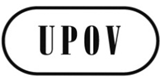 ETC/50/6ORIGINAL:  EnglishDATE:  February 26, 2014INTERNATIONAL UNION FOR THE PROTECTION OF NEW VARIETIES OF PLANTS INTERNATIONAL UNION FOR THE PROTECTION OF NEW VARIETIES OF PLANTS INTERNATIONAL UNION FOR THE PROTECTION OF NEW VARIETIES OF PLANTS GenevaGenevaGenevaYearYearYearYearYearYearYearYearYearYear200520062007200820092010201120122013New UPOV codesn/an/an/a300
(approx)148114173212209Amendmentsn/an/an/a30
(approx)17612*547**Total UPOV Codes (at end of year)5,7595,9776,1696,3466,5826,6836,8517,0617,251TAGTAGDescription of ItemDescription of ItemCurrent Status Proposed statusDatabase developments required<000><000>Start of record and record status Start of record and record status mandatorystart of record to be mandatorymandatory, subject to development of facility to calculate record status (by comparison with previous data submission), if required<190><190>Country or organization providing informationCountry or organization providing informationmandatorymandatory data quality check:  to verify against list of codes<010><010>Type of record and (variety) identifierType of record and (variety) identifiermandatoryboth mandatory (i)	meaning of “(variety) identifier” to be clarified in relation to item <210>;(ii)	to review whether to continue type of record “BIL”;(iii)	data quality check:  to check against list of types of record<500><500>Species--Latin nameSpecies--Latin namemandatory until UPOV code providedmandatory (even if UPOV code provided)<509><509>Species--common name in EnglishSpecies--common name in Englishmandatory if no common name in national language (<510>) is given.not mandatory<510><510>Species--common name in national language other than EnglishSpecies--common name in national language other than Englishmandatory if no English common name (<509>) is given REQUIRED if <520> is provided<520><520>Species--common name in national language other than English in non-Roman alphabetSpecies--common name in national language other than English in non-Roman alphabetnot mandatory<511><511>Species--UPOV Taxon Code Species--UPOV Taxon Code mandatory mandatory(i)	if requested, the Office PLUTO database administrator to provide assistance to the contributor for allocating UPOV codes;(ii)	data quality check:  to check UPOV codes against the list of UPOV codes; (iii)	data quality check: to check for seemingly erroneous allocation of UPOV codes (e.g. wrong code for species)DENOMINATIONSDENOMINATIONSDENOMINATIONSDENOMINATIONSDENOMINATIONSDENOMINATIONSDENOMINATIONS<540>Date + denomination, proposed, first appearance or first entry in data baseDate + denomination, proposed, first appearance or first entry in data basemandatory if no breeder’s reference (<600>) is given mandatory if no breeder’s reference (<600>) is given (i)	mandatory to have <540>, <541>, <542>, or <543> if <600> is not provided (ii)	date not mandatory (iii) REQUIRED if <550>, <551>, <552> or <553> are provided(i)	to clarify meaning and rename;(ii)	data quality check: mandatory condition in relation to other items<550>Date + denomination, proposed, first appearance or first entry in data base in non-Roman alphabetDate + denomination, proposed, first appearance or first entry in data base in non-Roman alphabetnot mandatory<541>Date + proposed denomination, publishedDate + proposed denomination, publishedsee <540>(i)	to clarify meaning and rename(ii)	data quality check: mandatory condition in relation to other items<551>Date + proposed denomination, published in non-Roman alphabetDate + proposed denomination, published in non-Roman alphabetnot mandatory<542>Date + denomination, approvedDate + denomination, approvedmandatory if protected or listedmandatory if protected or listedsee <540>(i)	to clarify meaning and rename;(ii)	to allow for more than one approved denomination for a variety (i.e. where a denomination is approved but then replaced)(iii)	data quality check: mandatory condition in relation to other items<552>Date + denomination, approved in non-Roman alphabetDate + denomination, approved in non-Roman alphabetnot mandatory<543>Date + denomination, rejected or withdrawnDate + denomination, rejected or withdrawnsee <540>(i)	to clarify meaning and rename(ii)	data quality check: mandatory condition in relation to other items<553>Date + denomination, rejected or withdrawn in non-Roman alphabetDate + denomination, rejected or withdrawn in non-Roman alphabetnot mandatory<600>Breeder's referenceBreeder's referencemandatory if existingmandatory if existingREQUIRED if <650> is provided<650>Breeder's reference in non-Roman alphabetBreeder's reference in non-Roman alphabetnot mandatory<601>Synonym of variety denominationSynonym of variety denominationREQUIRED if <651> is provided<651>Synonym of variety denomination in non-Roman alphabetSynonym of variety denomination in non-Roman alphabetnot mandatory<602>Trade nameTrade nameREQUIRED if <652> is provided(i)	to clarify meaning(ii)	to allow multiple entries<652>Trade name in non-Roman alphabetTrade name in non-Roman alphabetnot mandatory<210>Application numberApplication numbermandatory if application existsmandatory if application existsmandatory if application existsto be considered in conjunction with <010><220>Application/filing dateApplication/filing datemandatory if application existsmandatory if application existsmandatoryexplanation to be provided if TAG<220> not completed<400>Publication date of data regarding the application (protection)/filing (listing)Publication date of data regarding the application (protection)/filing (listing)not mandatory<111>Grant number (protection)/registration number (listing)Grant number (protection)/registration number (listing)mandatory if existingmandatory if existing(i)	mandatory to have <111> / <151> / <610> or <620> if granted or registered(ii)	date not mandatory(i)	data quality check: mandatory condition in relation to other items;(ii)	to resolve any inconsistencies concerning the status of TAG<220><151>Publication date of data regarding the grant (protection) / registration (listing)Publication date of data regarding the grant (protection) / registration (listing)see <111>data quality check: mandatory condition in relation to other items<610>Start date--grant (protection)/registration (listing)Start date--grant (protection)/registration (listing)mandatory if existingmandatory if existingsee <111>(i)	data quality check: mandatory condition in relation to other items;(ii)	data quality check: date cannot be earlier than <220><620>Start date--renewal of registration (listing)Start date--renewal of registration (listing)see <111>(i)	data quality check: mandatory condition in relation to other items:(ii)	data quality check: date cannot be earlier than <610>(iii)	to clarify meaning <665>Calculated future expiration dateCalculated future expiration datemandatory if grant/listingmandatory if grant/listingnot mandatory<666>Type of date followed by “End date”Type of date followed by “End date”mandatory if existingmandatory if existingnot mandatoryPARTIES CONCERNEDPARTIES CONCERNEDPARTIES CONCERNEDPARTIES CONCERNEDPARTIES CONCERNEDPARTIES CONCERNEDPARTIES CONCERNED<730>Applicant’s name Applicant’s name mandatory if application existsmandatory if application existsmandatory if application exists or REQUIRED if <750> is provided<750>Applicant’s name in non-Roman alphabetApplicant’s name in non-Roman alphabetNot mandatory <731>Breeder's nameBreeder's namemandatorymandatorymandatoryto clarify meaning of “breeder” according to document TGP/5 (see <733>)<751>Breeder's name in non-Roman alphabetBreeder's name in non-Roman alphabetNot mandatory<732>Maintainer's nameMaintainer's namemandatory if listedmandatory if listedREQUIRED if <752> is providedto be accompanied by start and end date (maintainer can change)<752>Maintainer's name in non-Roman alphabetMaintainer's name in non-Roman alphabetNot mandatory<733>Title holder's nameTitle holder's namemandatory if protectedmandatory if protectedmandatory if protected or REQUIRED if <753> is provided(i)	to clarify meaning of “title holder” according to document TGP/5 (see <731>)(ii)	to be accompanied by start and end date (title holder can change)<753>Title holder’s name in non-Roman alphabetTitle holder’s name in non-Roman alphabetNot mandatory<740>Type of other party followed by party’s nameType of other party followed by party’s nameREQUIRED if <760> is provided<760>Type of other party followed by party’s name in non-Roman alphabetType of other party followed by party’s name in non-Roman alphabetnot mandatoryINFORMATION REGARDING EQUIVALENT APPLICATIONS IN OTHER TERRITORIESINFORMATION REGARDING EQUIVALENT APPLICATIONS IN OTHER TERRITORIESINFORMATION REGARDING EQUIVALENT APPLICATIONS IN OTHER TERRITORIESINFORMATION REGARDING EQUIVALENT APPLICATIONS IN OTHER TERRITORIESINFORMATION REGARDING EQUIVALENT APPLICATIONS IN OTHER TERRITORIESINFORMATION REGARDING EQUIVALENT APPLICATIONS IN OTHER TERRITORIESINFORMATION REGARDING EQUIVALENT APPLICATIONS IN OTHER TERRITORIES<300>Priority application: country, type of record, date of application, application numberPriority application: country, type of record, date of application, application numbernot mandatory<310>Other applications: country, type of record, date of application, application numberOther applications: country, type of record, date of application, application numbernot mandatory<320>Other countries: Country, denomination if different from denomination in applicationOther countries: Country, denomination if different from denomination in applicationnot mandatory<330>Other countries: Country, breeder’s reference if different from breeder’s reference in applicationOther countries: Country, breeder’s reference if different from breeder’s reference in applicationnot mandatory<900>Other relevant information (phrase indexed)Other relevant information (phrase indexed)REQUIRED if <950> is provided<950>Other relevant information (phrase indexed) in non-Roman alphabetOther relevant information (phrase indexed) in non-Roman alphabetnot mandatory<910>Remarks (word indexed)Remarks (word indexed)REQUIRED if <960> is provided<960>Remarks (word indexed) in non-Roman alphabetRemarks (word indexed) in non-Roman alphabetnot mandatory<920>Tags of items of information which have changed since last transmission (optional)Tags of items of information which have changed since last transmission (optional)not mandatoryto develop option to generate automatically (see 2.1.1.(a))<998>FIGFIGnot mandatory<999>Image identifier (for future use)Image identifier (for future use)not mandatoryto create possibility to provide hyperlink to image (e.g. an authority’s webpage)DATES OF COMMERCIALIZATIONDATES OF COMMERCIALIZATIONDATES OF COMMERCIALIZATIONDATES OF COMMERCIALIZATIONDATES OF COMMERCIALIZATIONDATES OF COMMERCIALIZATIONDATES OF COMMERCIALIZATION<800>Commercialization datesCommercialization datesnot mandatoryComment(i)	Authority providing the [following] informationISO two letter code(ii)	Territory of commercializationISO two letter code(iii)	Date on which the variety was commercialized* for the first time in the territory(*The term “commercialization” is used to cover “sold or otherwise disposed of to others, by or with the consent of the breeder, for purposes of exploitation of the variety” (Article 6(1) of the 1991 Act of the UPOV Convention) or “offered for sale or marketed, with the agreement of the breeder” (Article 6(1)(b) of the 1978 Act of the UPOV Convention), as appropriate.according to the format YYYY[MMDD] (Year[MonthDay]):  month and day will not be mandatory if not available(iv)	Source of informationmandatory for each entry in item <XXX> (v)	Status of informationmandatory for each entry in item <XXX> (to provide an explanation or a reference to where an explanation is provided (e.g. the website of the authority providing the data for this item)Note:  for the same application, the authority in (i) could provide more than one entry for items (ii) to (v).  In particular, it could provide information on commercialization in the “territory of application”, but also “other territories” TAGTAGDescription of ItemDescription of ItemCurrent Status Proposed statusDatabase developments required<000><000>Start of record and record status Start of record and record status mandatorystart of record to be mandatorymandatory, subject to development of facility to calculate record status (by comparison with previous data submission), if required<190><190>Country or organization providing informationCountry or organization providing informationmandatorymandatory data quality check:  to verify against list of codes<010><010>Type of record and (variety) identifierType of record and (variety) identifiermandatoryboth mandatory (i)	meaning of “(variety) identifier” to be clarified in relation to item <210>;(ii)	to review whether to continue type of record “BIL”;(iii)	data quality check:  to check against list of types of record<500><500>Species--Latin nameSpecies--Latin namemandatory until UPOV code providedmandatory (even if UPOV code provided)<509><509>Species--common name in EnglishSpecies--common name in Englishmandatory if no common name in national language (<510>) is given.not mandatory<510><510>Species--common name in national language other than EnglishSpecies--common name in national language other than Englishmandatory if no English common name (<509>) is given REQUIRED if <520> is provided<520><520>Species--common name in national language other than English in non-Roman alphabetSpecies--common name in national language other than English in non-Roman alphabetnot mandatory<511><511>Species--UPOV Taxon Code Species--UPOV Taxon Code mandatory mandatory(i)	if requested, the PLUTO database administrator to provide assistance to the contributor for allocating UPOV codes;(ii)	data quality check:  to check UPOV codes against the list of UPOV codes; (iii)	data quality check: to check for seemingly erroneous allocation of UPOV codes (e.g. wrong code for species)DENOMINATIONSDENOMINATIONSDENOMINATIONSDENOMINATIONSDENOMINATIONSDENOMINATIONSDENOMINATIONS<540>Date + denomination, proposed, first appearance or first entry in data baseDate + denomination, proposed, first appearance or first entry in data basemandatory if no breeder’s reference (<600>) is given mandatory if no breeder’s reference (<600>) is given (i)	mandatory to have <540>, <541>, <542>, or <543> if <600> is not provided (ii)	date not mandatory (iii) REQUIRED if <550>, <551>, <552> or <553> are provided(i)	to clarify meaning and rename;(ii)	data quality check: mandatory condition in relation to other items<550>Date + denomination, proposed, first appearance or first entry in data base in non-Roman alphabetDate + denomination, proposed, first appearance or first entry in data base in non-Roman alphabetnot mandatory<541>Date + proposed denomination, publishedDate + proposed denomination, publishedsee <540>(i)	to clarify meaning and rename(ii)	data quality check: mandatory condition in relation to other items<551>Date + proposed denomination, published in non-Roman alphabetDate + proposed denomination, published in non-Roman alphabetnot mandatory<542>Date + denomination, approvedDate + denomination, approvedmandatory if protected or listedmandatory if protected or listedsee <540>(i)	to clarify meaning and rename;(ii)	to allow for more than one approved denomination for a variety (i.e. where a denomination is approved but then replaced)(iii)	data quality check: mandatory condition in relation to other items<552>Date + denomination, approved in non-Roman alphabetDate + denomination, approved in non-Roman alphabetnot mandatory<543>Date + denomination, rejected or withdrawnDate + denomination, rejected or withdrawnsee <540>(i)	to clarify meaning and rename(ii)	data quality check: mandatory condition in relation to other items<553>Date + denomination, rejected or withdrawn in non-Roman alphabetDate + denomination, rejected or withdrawn in non-Roman alphabetnot mandatory<600>Breeder's referenceBreeder's referencemandatory if existingmandatory if existingREQUIRED if <650> is provided<650>Breeder's reference in non-Roman alphabetBreeder's reference in non-Roman alphabetnot mandatory<601>Synonym of variety denominationSynonym of variety denominationREQUIRED if <651> is provided<651>Synonym of variety denomination in non-Roman alphabetSynonym of variety denomination in non-Roman alphabetnot mandatory<602>Trade nameTrade nameREQUIRED if <652> is provided(i)	to clarify meaning(ii)	to allow multiple entries<652>Trade name in non-Roman alphabetTrade name in non-Roman alphabetnot mandatory<210>Application numberApplication numbermandatory if application existsmandatory if application existsmandatory if application existsto be considered in conjunction with <010><220>Application/filing dateApplication/filing datemandatory if application existsmandatory if application existsmandatoryexplanation to be provided if TAG<220> not completed<400>Publication date of data regarding the application (protection)/filing (listing)Publication date of data regarding the application (protection)/filing (listing)not mandatory<111>Grant number (protection)/registration number (listing)Grant number (protection)/registration number (listing)mandatory if existingmandatory if existing(i)	mandatory to have <111> / <151> / <610> or <620> if granted or registered(ii)	date not mandatory(i)	data quality check: mandatory condition in relation to other items;(ii)	to resolve any inconsistencies concerning the status of TAG<220><151>Publication date of data regarding the grant (protection) / registration (listing)Publication date of data regarding the grant (protection) / registration (listing)see <111>data quality check: mandatory condition in relation to other items<610>Start date--grant (protection)/registration (listing)Start date--grant (protection)/registration (listing)mandatory if existingmandatory if existingsee <111>(i)	data quality check: mandatory condition in relation to other items;(ii)	data quality check: date cannot be earlier than <220><620>Start date--renewal of registration (listing)Start date--renewal of registration (listing)see <111>(i)	data quality check: mandatory condition in relation to other items:(ii)	data quality check: date cannot be earlier than <610>(iii)	to clarify meaning <665>Calculated future expiration dateCalculated future expiration datemandatory if grant/listingmandatory if grant/listingnot mandatory<666>Type of date followed by “End date”Type of date followed by “End date”mandatory if existingmandatory if existingnot mandatoryPARTIES CONCERNEDPARTIES CONCERNEDPARTIES CONCERNEDPARTIES CONCERNEDPARTIES CONCERNEDPARTIES CONCERNEDPARTIES CONCERNED<730>Applicant’s name Applicant’s name mandatory if application existsmandatory if application existsmandatory if application exists or REQUIRED if <750> is provided<750>Applicant’s name in non-Roman alphabetApplicant’s name in non-Roman alphabetNot mandatory <731>Breeder's nameBreeder's namemandatorymandatorymandatoryto clarify meaning of “breeder” according to document TGP/5 (see <733>)<751>Breeder's name in non-Roman alphabetBreeder's name in non-Roman alphabetNot mandatory<732>Maintainer's nameMaintainer's namemandatory if listedmandatory if listedREQUIRED if <752> is providedto be accompanied by start and end date (maintainer can change)<752>Maintainer's name in non-Roman alphabetMaintainer's name in non-Roman alphabetNot mandatory<733>Title holder's nameTitle holder's namemandatory if protectedmandatory if protectedmandatory if protected or REQUIRED if <753> is provided(i)	to clarify meaning of “title holder” according to document TGP/5 (see <731>)(ii)	to be accompanied by start and end date (title holder can change)<753>Title holder’s name in non-Roman alphabetTitle holder’s name in non-Roman alphabetNot mandatory<740>Type of other party followed by party’s nameType of other party followed by party’s nameREQUIRED if <760> is provided<760>Type of other party followed by party’s name in non-Roman alphabetType of other party followed by party’s name in non-Roman alphabetnot mandatoryINFORMATION REGARDING EQUIVALENT APPLICATIONS IN OTHER TERRITORIESINFORMATION REGARDING EQUIVALENT APPLICATIONS IN OTHER TERRITORIESINFORMATION REGARDING EQUIVALENT APPLICATIONS IN OTHER TERRITORIESINFORMATION REGARDING EQUIVALENT APPLICATIONS IN OTHER TERRITORIESINFORMATION REGARDING EQUIVALENT APPLICATIONS IN OTHER TERRITORIESINFORMATION REGARDING EQUIVALENT APPLICATIONS IN OTHER TERRITORIESINFORMATION REGARDING EQUIVALENT APPLICATIONS IN OTHER TERRITORIES<300>Priority application: country, type of record, date of application, application numberPriority application: country, type of record, date of application, application numbernot mandatory<310>Other applications: country, type of record, date of application, application numberOther applications: country, type of record, date of application, application numbernot mandatory<320>Other countries: Country, denomination if different from denomination in applicationOther countries: Country, denomination if different from denomination in applicationnot mandatory<330>Other countries: Country, breeder’s reference if different from breeder’s reference in applicationOther countries: Country, breeder’s reference if different from breeder’s reference in applicationnot mandatory<900>Other relevant information (phrase indexed)Other relevant information (phrase indexed)REQUIRED if <950> is provided<950>Other relevant information (phrase indexed) in non-Roman alphabetOther relevant information (phrase indexed) in non-Roman alphabetnot mandatory<910>Remarks (word indexed)Remarks (word indexed)REQUIRED if <960> is provided<960>Remarks (word indexed) in non-Roman alphabetRemarks (word indexed) in non-Roman alphabetnot mandatory<920>Tags of items of information which have changed since last transmission (optional)Tags of items of information which have changed since last transmission (optional)not mandatoryto develop option to generate automatically (see 2.1.1.(a))<998>FIGFIGnot mandatory<999>Image identifier (for future use)Image identifier (for future use)not mandatoryto create possibility to provide hyperlink to image (e.g. an authority’s webpage)DATES OF COMMERCIALIZATIONDATES OF COMMERCIALIZATIONDATES OF COMMERCIALIZATIONDATES OF COMMERCIALIZATIONDATES OF COMMERCIALIZATIONDATES OF COMMERCIALIZATIONDATES OF COMMERCIALIZATION<800>Commercialization datesCommercialization datesnot mandatoryComment(i)	Authority providing the [following] informationISO two letter code(ii)	Territory of commercializationISO two letter code(iii)	Date on which the variety was commercialized* for the first time in the territory(*The term “commercialization” is used to cover “sold or otherwise disposed of to others, by or with the consent of the breeder, for purposes of exploitation of the variety” (Article 6(1) of the 1991 Act of the UPOV Convention) or “offered for sale or marketed, with the agreement of the breeder” (Article 6(1)(b) of the 1978 Act of the UPOV Convention), as appropriate.according to the format YYYY[MMDD] (Year[MonthDay]):  month and day will not be mandatory if not available(iv)	Source of informationmandatory for each entry in item <XXX> (v)	Status of informationmandatory for each entry in item <XXX> (to provide an explanation or a reference to where an explanation is provided (e.g. the website of the authority providing the data for this item)Note:  for the same application, the authority in (i) could provide more than one entry for items (ii) to (v).  In particular, it could provide information on commercialization in the “territory of application”, but also “other territories” ContributorNumber of applications for Plant Breeders’ Rights in 2012 Number of new data submissions to the Plant Variety Database in 2011Number of new data submissions to the 
Plant Variety Database in 2012Number of new data submissions to the 
Plant Variety Database in 2013Current situationAlbania16 (2007)000Awaiting reply to e-mail of 22/11/2013 requesting dataArgentina231 (2010)001[Contributing data] Australia304656[Contributing data] Austria2 (2011)444Azerbaijan62 (2011)000Awaiting reply to e-mail of 19/12/2013 requesting dataBelarus47010[Contributing data]Awaiting reply to email of 14/10/2013 requesting new data*Belgium3344Bolivia16000Awaiting response to the request for data during the meeting on 21/10/2013Brazil315255[Contributing data]*Bulgaria18566Canada386565[Contributing data]Chile84333[Contributing data]China1,58301 0[Contributing data] Awaiting reply to email of 20/11/2013 requesting new dataColombia119000Awaiting response to the request for data during the meeting on 21/10/2013Costa Rica5 (2011)0(1) 0[Contributing data] Awaiting reply to e-mail of 22/11/2013 requesting data correction*Croatia11110*Czech Republic78646*Denmark6666Dominican Republic0 (2011)000Awaiting reply to e-mail of 24/05/2013 requesting dataEcuador71232[Contributing data]*Estonia7454*European Union2,868666*Finland5433*France107665Georgia20002[Contributing data]*Germany98666*Hungary25566*Iceland0100*Ireland1422Israel6810 0[Contributing data]Awaiting reply to e-mail of 29/01/2014 requesting new data*Italy14666Japan1,110212[Contributing data]Jordan0 (2010)0(1) 0[Contributing data]Awaiting reply to e-mail of 22/11/2013 for data correctionKenya55001[Contributing data]Awaiting new contact details.Kyrgyzstan1010[Contributing data]Awaiting reply to email of 29/01/2014 requesting new data*Latvia7321*Lithuania14323Mexico118011[Contributing data] Morocco8101 1[Contributing data]Awaiting reply to email of 13/05/2013 requesting new data*Netherlands639566New Zealand132653[Contributing data]Nicaragua5000Awaiting reply to e-mail of 19/12/2013 requesting data*Norway29533Oman0 (2009)000Awaiting reply to email of  03/02/2014 requesting dataPanama3000Awaiting reply to email of  03/02/2014 requesting dataParaguay20000Awaiting reply to e-mail of 21/11/2013 requesting dataPeru32010[Contributing data]Awaiting reply to email of 20/05/2013 requesting new data*Poland70465*Portugal5 (2011)111Republic of Korea606512[Contributing data]Republic of Moldova34110[Contributing data]Awaiting reply to email of 22/11/2013  requesting new data*Romania51643Russian Federation691554[Contributing data]Serbia130--3[Contributing data]Singapore0000[No applications]Email received 17/10/2013 stating no applications. *Slovakia20456*Slovenia3543South Africa337022[Contributing data]*Spain47664*Sweden5545*Switzerland69456The former Yugoslav Republic of Macedonia-000Awaiting reply to email of 03/02/2014 requesting dataTrinidad and Tobago0000Awaiting reply to e-mail of 24/05/2013 requesting dataTunisia3200 0Awaiting reply to e-mail of 22/11/2013 requesting data*Turkey122321Ukraine1,281000Awaiting submission following e-mail of 05/02/2013*United Kingdom55666United States of America1,648456[Contributing data]Uruguay56010[Contributing data]Awaiting reply to email of 03/05/2013 requesting new dataUzbekistan8(1)00Awaiting reply to email of 05/02/2013 requesting data correctionViet Nam102(1)0 0Awaiting reply to e-mail of 18/12/2013 requesting data correctionOECD-211[Contributing data]AZAzerbaijanBEBelgiumBGBulgariaCACanadaCZCzech RepublicEUEuropean UnionGEGeorgiaDEGermanyHUHungaryILIsraelJPJapanKEKenyaLVLatviaLTLithuaniaMAMoroccoMXMexicoNLNetherlandNZNew ZealandNONorwayPLPolandPTPortugalMDRepublic of MoldovaRORomaniaRUSerbiaSESwedenCHSwitzerlandUSUnited States of AmericaVNViet NamQuestionQuestionNumberNumberNumberPercentagePercentagePercentageQuestionQuestionYesNoNot answeredYesNoNot answered1UPOV member2Does your authority have its own database for plant variety protection purposes?285085%15%0%3(a)Does your database include the following information:  Applicant (name and details)280585%0%15%3(b)Applicant’s representative (name and details)280585%0%15%3(c)The person(s)* who bred, or discovered and developed, the variety (if different from applicant) (name and details) * The term “person” in Article 1(iv) of the 1991 Act of the UPOV Convention should be understood as embracing both physical and legal persons (e.g.companies).253576%9%15%3(d)Title holder (name and details)226567%18%15%3(e)Botanical name of species280585%0%15%3(f)Common name of species271582%3%15%3(g)UPOV code244573%12%15%3(h)Breeder’s reference244573%12%15%3(i)Denomination proposals244573%12%15%3(j)Denomination approvals199558%27%15%3(k)Changes to denominations235570%15%15%3(l)Application number271582%3%15%3(m)Unique variety identifier (an identifier that is unique for the variety, e.g. a combination of application type (PBR), application number and crop/species)1810555%30%15%3(n)Application rejections/withdrawals262579%6%15%3(o)Grant number262579%6%15%3(p)Start date of protection280585%0%15%3(q)End date of protection253576%9%15%3(r)Dates on which the variety was commercialized for the first time in the territory of application and other territories1117533%52%15%3(s)Variety descriptions in the form of states of expression/notes1513545%40%15%3(t)Variety data (other than descriptions in the form of states of expression/notes)1216536%48%15%3(u)Variety DNA-profile22656%79%15%3(v)Photographs17112852%33%15%3(w)Other (please provide information on any other important PVP information that is contained in your database)1315539%46%15%4Is your database used to generate the official publication?276082%18%0%5If you do not have a database for plant variety protection purposes, do you have plans to develop a database, or would you wish assistance in the development of such a database?6Do you provide an electronic application form? (if no, please proceed to question 12)924027%73%0%7Is the information provided in the electronic form sufficient to receive a filing date?924027%73%0%8Are applicants required to provide supplementary material (e.g. signed paper copies) or information in addition to the information required in the electronic form?1122033%67%0%9Are applicants able to provide an electronic signature or other form of authorization for electronic application?726021%79%0%10Are applicants able to pay online?825024%76%0%11In what languages can the electronic form be completed?12If you do not provide an electronic application form, do have plans to develop a database, or would you wish assistance in the development of such a database?13Please indicate other information/features that are included in the authority’s electronic application formCAdatabase and application formCHApplicant registered only if he/she is not the representative or owner of a plant variety, i.e. another representative from the EU area or another countryROName and address.
If there are many applicants, for each one: name, addressJPOnly corporationPLIn fact it is the breeder's representativeNZWe also have a field which specifically identifies the official contact/address for service. This field is automatically filled by the applicants address or if using a representative, the representative address.CACanadian agent required for foreign applicants; database and application formCHIf owner’s residence is not in Switzerland.ROName and addressDEonly in applications for plant breeders rights and not in applications for national listingsCAdatabase and application formROName and address.
If there are many breeders, for each one: name, addressPLThe same as (c) - we consider the breeder as title holderNZThis is the applicant/ownerNOIs this the same as maintainer?DEwe ask whether the variety is protected in an application file for national listingCASame as applicant (name & details); database onlyCHVariety owners who are not from Switzerland are obliged to have a representative in SwitzerlandROName and address.
If there are many title holders, for each one: name, addressNZVarieties are recorded under the genus only or genus and speciesCAdatabase and application formCAdatabase and application formDEnot requested in the application form but stored in the databaseCAdatabase onlyCHNot requested but stored in PVP Office databaseUSAlso referred to as temporary or experimental nameCAwhen applicable; database and application formDEonly the latest proposal will be storedCAdatabase and application formCHIf already existsNZDenominations are only approved at time of grant. A grant is a denomination approval.DEapproval date is the date of granting or listingUSIn the U.S. the name that a variety is sold as becomes its permanent name.CAdatabase onlyCHBrands or commercial names newly requestedDEonly the latestCAdatabase onlyCHDate registered for new denominations, publication dates etc.NZWe have an alpha numeric application number e.g ROS100 (for rose) POT150 (for potato) and in addition a system number. If granted, the system number becomes the grant number.CAdatabase onlyCHEffected under breeder’s reference if nothing else is mentioned.  Not requested on application formILThe identifier is the application numberNZThis is the application number. See comments under fDEour reference number is the same for granting and listing proceduresCAApplication ID in database only; also, assign a unique PBR Application Number when application is accepted for filing = YY- #### (YY is last 2 digits of year filed and #### is next consecutive number)DEthe date of the rejection/withdrawalUSThis is covered within the application status fieldCAdatabase onlyCHLeft in database, including reasons, etc.ROThe varieties were not newNZThe system number used during application becomes the grant number at time of grantUSThis is the same as the application number and referred to as the PVP number.CAdatabase onlyNZProvisional Protection begins at te date of application. Full protection at the date of grant.DEidentical with the date of grantingCAdatabase onlyJPIs it meaning of one of the following;
Expiration scheduled date.
The day it was actually canceled.NZThe date of expiry, surrender or cancellation.NOWe are about to change thisCAdatabase only; all possible end dates including lapsed, revoked, surrenderedROAfter the expiration date of protection
At the request of the title holder
If the title holder did not pay the maintenance feesPLWe plan to add this informationNZAdding this field is currently under considerationBGWe have this option but usually we don't have this information. The substantive examination is carried out in the Executive Agency for Variety Testing, Approbation and Seed Control.NONot in the base, but in archiveUSThe applicant provides this information if they respond affirmative to "Has the variety been sold?". They respond when and where.CAdatabase and application form; however, only track other territories in the databaseCZUnder reconstruction, we plan to include descriptions in the beginning of the next yearNZThe format follows the UPOV model for technical examinationNONot in the base, but in archiveUSThe applicant provides a detailed description of the variety that includes multiple descriptors (30-200) dependent on the species. This is the US PVP Exhibit C form.CAdatabase only using words associated with states of expressionNZDependent on speciesBGTechnical questionnaire.NLWe have pictures of the ornamental varieties in a separate database.USThe applicant can provide additional data not covered in the US exhibit C form. This is the exhibit D.CAsummary of comparison to selected reference varieties of distinguishing characteristics only; comparative test and trial description & details; table of measured distinguishing characteristics only; origin and breeding historyBGInformation regarding the parent varieties or lines and the selection method. This information is filled in the technical questionnaire.USThis is not required, but can be included by an applicant.JPThere is a photo of the following
The submission by the applicant's
The investigation by the authoritiesCZUnder reconstruction, we plan to include photographs during next yearPLFor the moment - for ornamental and fruit plantsNZNot for all generaBGIf they are filed by the applicant.NONot in the base, but in archiveNLWe have pictures of the ornamental varieties in a separate database.CAHowever, comparative photographs of candidate and reference variety (ies) are kept on a network drive and exported to the web-site to become part of the description; not required at time of filing the application nor saved directly in the PBR databaseCHIndicated if received but not stored in databaseMDTermination of validity with the right of restitution
Termination of validity without right of restitution
Publication of restitution
Testing period
Testing place
Date of receipt of examination results
Test Guide
Group of maturity
Direction of use
Recommended cultivation areaCZInternal information - maintenance fees, invoicesPLData (results) from single DUS tests from given trial in each vegetation season, including agrotechnical informationNZDocuments regarding ownership, authorisation of agent, application correspondence. All matters relating to a variety application and grant are held in the database.BGInformation concerning the fees, assignment of rights.NOA field for commentsNLsubmission requirements
check on novelty
take over of DUS-report for the granting of PBR
status of the applicationUSis the variety a class of certified seed
scientific family name
does the variety contain transgenes
is the variety or any component of the variety protected by intellectual property rightsCAwhen and where application filed in other territories; when and where granted rights in other territories; priority claims; synonym denominations; trade namesEUMany other information, eg priority, management of the reception of applications, management of unsuitable denominations, organisation of the technical examination, publications, financial information, database of documents linked to the fileLocation, map, number of plants etc.SEDate of publications (application and decision for PBR and variety denomination).
Priority and in which country.
information if DUS-examination is carried out in any country (which country) and if it is finished and where the applicant
would like the DUS-examination to take place (country).
Appendix as letter of attorney, novelty declaration, assignment, application of denomination (if handed in after application of PBR).
Field for comments (date and short not of action)CHPower of attorney, transfer of rights or other important information and remarks.JPFor National gazette, Registry of Plant Varieties, Notification to the applicant and webpage etc.VNThe results of database will bw public on website: pvpo.mard.gov.vnNZGenerated quarterly. 1 Jan, 1 April, 1 July, 1 Oct Journal data is drawn directly from the database under the UPOV model section numbering. There is no printable complete Journal.BGThe Official Gazette of the Bulgarian Patent Office: http://www1.bpo.bg/index.php?option=com_content&task=view&id=167&Itemid=269USYes - the data is sent to the USDA GRIN system for web publication.MAWe have Word files relating to applications for the protection of new varieties of plants and protected varieties in MoroccoSEWe use the database to generate lists, which are used to generate the official publication (word document)PTWe do not have a databaseROOfficial Gazette for Plant Variety ProtectionYes we have plans to develop a databases but we need assistance.MDYou haveNZAlthough we have database "Plant and breeds", we are introducing the system "IPAS" and we have an intention to create an elaborate module for this purposis.BGExisting database is in Microsoft Excel. Yes, this tool is to be improved and yes, assistance is desired for development.MXWe have one in Excel and it is being developed with a database, no assistance required. MAWe request technical assistance to create and develop a database.SEWe have a databaseAZAssistance is needed to develop database for plant variety protectionCHWe are developing and have plans for a new version with an integrated catalogue of varieties. Why not? Advice is always useful. PTWe do not have a high number of applications so a database is not a priorityVNWe are developing the electronic application form.CZPartly, the applicant can download necessary application forms and send back them via so called "databox" electronically. Data boxes are maintain by the Czech Ministry of the Interior and can be used only by a person who is a resident in the Czech Republic onlyNZIntroduced in Dec 2012. The contents follow that of the UPOV Model application form and uses the UPOV code system.NOwriteable PDF-form but not directly in the baseNLNot yet, but this project is in development.USThe US ePVP system is in development with an anticipated launch of June 2014AZBut we plan to use electronic application formCHNot yet, but we have a plan, together with specific ideas and indications as to how it will work.NLNot yet, but this project is in development.EUAlthough still provisional sometimes if documents with ink signature need to be provided within a given delayAZCurrently we don't use electronic application formHUWe do not have an electronic application form.CZIn case of using of databox NONZAll additional documents, technical questionnaire can be submitted electronically as attachments.NLNot yet, but this project is in development.DEit depends on the applicant and on the speciesOriginal copies of the representative.AZWe do not have an electronic application form.CZIn case of using of databox YESNZThere is a registered user login system.NLNot yet, but this project is in development.HUWe do not have an electronic application form.BGThey are able to payHUNot yet, but this project is in development.VNVietnamese and EnglishIn national Language.MDRomanianCZCzech and EnglishNZEnglishBGWe don't have this opportunity.Georgian, EnglishNONorwegian or EnglishNLNot yet, but this project is in development.DEGermanUSEnglishEU23 EU languagesMXNo electronic form.Spanish LTIn the Lithuanian and EnglishAZOur initially plan is to have electronic form in national languageCHAs before. GE, FR, EN English and HebrewJPPendingYes.MDyesILYesPLThere are such plans. Your assistance would be very much appreciated.BGAt this stage we don't have such plans and possibilities.RSYes, We do (according to improvement of electronic administration system in Serbia)NONo plans todayNLNoCANot at the present time.MXYes, assistance is desired.  LTYes, we have plans but it depends on the financingSEWe have a database but are in need for a new database.AZwe need assistance to provide electronic form and develop databaseHUWe plan to develop an electronic application form.CHWe have a plan and specific ideas as to how it should work.LTYes, we have a plan to improve our database.RUYesKEWe would like assistance in the development of such a database.MDVariety descriptions in the form of states of expression/notesNZThe application system is based upon that used for patent, trademark and designs in the Intellectual Property Office of New Zealand. The application form has been adapted for PVR.NLNot applicable.USComplete descriptive information of the variety with interactive feedback on the completeness of the application submission.AZall relevant information neededCHInformation on DUS tests, testing stations, test reports etc.